ATHLETE’S GUIDE2019 Dnipro ETU Triathlon Junior European Cup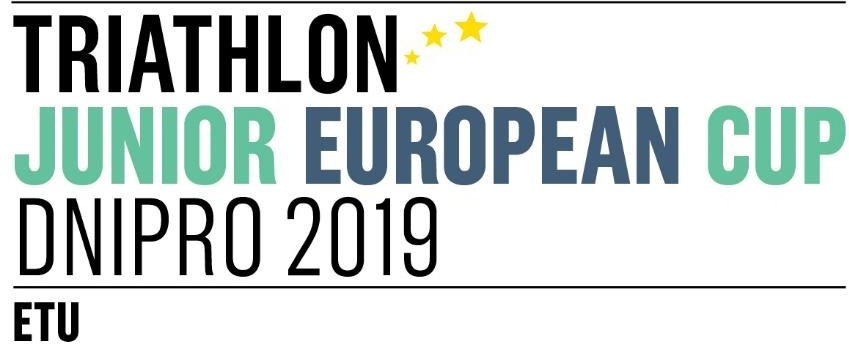 TABLE OF CONTENTSGENERAL INFORMATIONINTRODUCTION	3KEY DATESKEY CONTACTSCONTACT DETAILSVENUE	4RACE VENUECOURSE FAMILIARIZATIONATHLETE’S LOUNGEELITE ATHLETES’ RACE PACKAGEDOPING CONTROLSECURITYLOC OFFICEACCOMMODATION	5TRANSFER AND TRANSPORT	5ATHELETE’S SERVICES	6SWIM AND BIKE TRAININGMEDICAL SERVICESBIKE MECHANICAL SERVICECOMPETITION SCHEDULE	7ELITE WOMENELITE MENCOMPETITION RULESATHLETE’S BRIEFINGTIMING CHIPSRESULTSPROTEST & APPEALSACCREDITATION	8USEFUL INFORMATION	8LANGUAGEPOPULATIONCURRENCYTIMEELECTRICITYWATERTELEPHONE CONNECTIONSCOURSE MAPS	9INTRODUCTIONThe purpose of the Athlete’s Guide is to ensure that all athletes, coaches and Team Leaders are well informed about all procedures concerning the Event. The LOC ensures that the information contained in this Guide is correct and up‐to‐date as of the production date. However, athletes, coaches and Team Leaders are advised to check with the event office regarding any changes in information included in this guide.KEY DATES Friday, June 7th:Bike course familiarization.Swim course familiarization (TBC). Notice! - The buoys are not in Saturday's race position.Junior briefing.Press conference (TBC).Athlete’s race package.Saturday, June 8th:Dnipro ETU Triathlon Junior European Cup - Women Start.Dnipro ETU Triathlon Junior European Cup - Men Start.Dnipro ETU Triathlon Junior European Cup - Awards Ceremony. Sunday, June 9th:Dnipro ETU Triathlon Junior Mixed Relay European Cup - Start.Dnipro ETU Triathlon Junior Mixed Relay European Cup - Awards Ceremony.KEY CONTACTSSergey Lysov (lysovsergii@gmail.com ; +380630724273) – Race director.Monica Flores Ferreiro and Mariya Charkouskaya-Tarasevich – technical delegates.Albina Penya (penyaalbina@gmail.com) - Athlete services manager.Svitlana Lishchynska (startdnipro@gmail.com) – event directorCONTACT DETAILSLOC: Dnipropetrovsk Region Triathlon Federation. Address: Naberezhna Peremogy Street, 36-A; 49000, Dnipro – Ukraine. www. dniprotriathlon.comstartdnipro@gmail.com+380630724273+3809326004412.1. RACE VENUEUkraine, Dnipro, Sicheslavska Naberezhna St., Festival Wharf.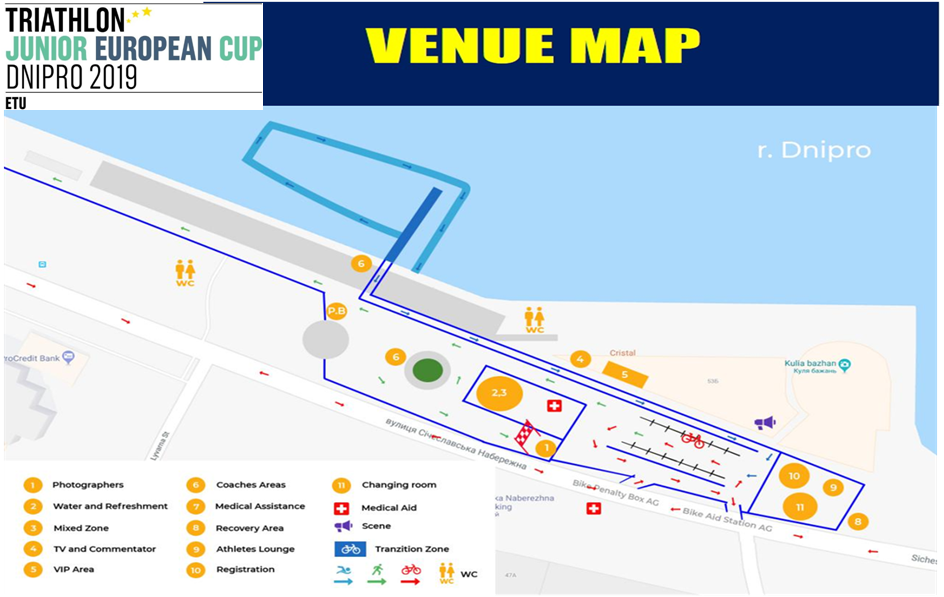 2.2 COURSE FAMILIARIZATIONFriday, June 7th. Sicheslavska Naberezhna St., Festival Wharf.12:00 - Bike course familiarization (TBC). Athletes will be accompanied by police and ambulances. 13:00 - Swim course familiarization (TBC). Notice! - The buoys are not in Sunday's race position. On the water there will be rescuers and water police.ATHLETE’S LOUNGELocation: Sicheslavska Naberezhna St., Festival Wharf - close to the race venue and provide toilets, water, fruit and energy drinksAlso recovery zone close to the finish area (with maybe physiotherapist for massage).MIXED RELAY JUNIOR   ATHLETES’ RACE PACKAGEMixed Relay  Junior race packages will be distributed after the briefing. Once member of team could pick the race Package up.DOPING CONTROLDoping Control will be performed according to the ITU/WADA rules.The athletes must be carry their identification to the doping control facilitiesSECURITYLOC OFFICEDnipropetrovsk Region Triathlon Federation. Address: Naberezhna Peremogy Street, 36-A; 49000, Dnipro – Ukraine. startdnipro@gmail.com Operating time : Monday - Friday 09:00-18:00  +380630724273+380932600441LOC provides accommodation at reduced prices in the following hotels: Hotel "Dnepropetrovsk"Ukraine, DniproSicheslavska Naberezhna St., 33 dnipro.hotel.dp@gmail.com+38 (056) 377-95-55+38 (056) 377-95-56The LOC will provide transportation from Dnipro’s Airport for the athletes and their Team Officials. Price: transfers from Dnepropetrovsk International Airport (one direction):- 15€ per personThe transfer back to the airport is the same amount If you have any Transfer queries please contact: Sergey LysovEmail: lysovsergii@gmail.com Phone: +380 63 072 42 73Visa information:For citizens of Belarus - entry into Ukraine is visa-free with a single passport. For citizens of all countries of the former USSR, except Turkmenistan - visa-free, but only on foreign passports (applies to Estonia, Latvia, Lithuania, Moldova, Georgia, Armenia, Azerbaijan, Kazakhstan, Tajikistan, Uzbekistan, Kyrgyzstan). The only country whose citizens can come to Ukraine with an internal passport is Turkey.Also, citizens of the following countries can come to Ukraine without a visa:• all countries of the European Union (with the entry on the passports of "non-citizens" of Latvia and Estonia - visa);• some other European countries: Andorra, Vatican, Iceland, Monaco, Norway, Switzerland, Montenegro, Bosnia-Herzegovina, Serbia, Macedonia, Liechtenstein, San Marino, Albania;• American countries: USA, Canada, Panama, Paraguay, Argentina, Brazil, Chile, Saint Kitts and Nevis, Antigua and Barbuda, Uruguay;• Asian countries: South Korea, Japan, Israel, Brunei, Turkey, Hong Kong, United Arab Emirates, Mongolia.TRAINING FACILITIES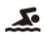 SWIM - Pridneprovskaya State Academy of Civil Engineering and Architecture, address: Chernyshevskogo St. 24-A, Dnipro, Ukraine.Monday – Friday 7:15 - 9:30; 16:45 – 20:30Saturday 8:45 – 14:00Sunday 8:00 – 13:15BIKE- Sicheslavska Naberezhna St.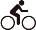 RUN - Sicheslavska Naberezhna St; Stadium “Slavutich”, 6 Strelkovoy Divisii St.; Shevchenko Park.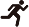 MEDICAL SERVICESFirst Aid and Emergency Medical Services will be available at the Registration area before and during the training sessions and during the race. There will be First Aid and Emergency Medical Services at the Race Village on competition day.Medical and Paramedical personnel will be available throughout the race. Several ambulances will be available to provide emergency transfers to a nearby hospital. A medical area will be provided on site at the finish area.Medical services at the venue are free of charge. Treatment in private hospitals are to be paid by participants. Athletes / teams should make sure that they have appropriate medical insurance. Сlosest hospital: Hospital named after Mechnikov; address: Soborna Square,14.Emergency telephone number: 103.BIKE MECHANICAL SERVICE Bike partner: “Velik-Rolik”.Adress: Bogdan Khmelnitsky Avenue, 5; Dnipro – Ukraine.+38050-133-38-71+38068-437-16-46Monday – Friday 10:00 – 19:00Saturday 10:00 – 16:00Sunday - weekend.JUNIOR MIXED RELAYDAY	RACE	START	END	ACTIVITY	LOCATION                                                                                                                                   Festival WharfCOMPETITION RULESThe event will follow the latest published Competitions Rules of the International Triathlon Union.ATHLETE’S BRIEFING Friday, June 7th 17:00 – Junior briefing. 18:00 - Elite briefing.    “Menorah cultural and business center”, address: Ukraine, Dnipro, 4/26 Sholom-Aleichem Street.https://goo.gl/maps/HzZGkLCG1GJ2TIMING CHIPSOn race day athletes will be given a timing chip, to be worn on the athletes’ ankle. Athletes will pick up the timing chips before the competitions, during their check-in procedure.RESULTSResults will be uploaded live at the ITU official website www.triathlon.org. (the source will be specified). All the Results information will be distributed to the Team Leaders at the Information Centre (Sicheslavska Naberezhna St).PROTEST & APPEALSStandard procedures will be followed according to the ITU Competition RulesThe LOC will provide to all the Organizing Committee Members, ITU Technical Officials, Athletes, VIPs, media, technical staff, court personnel, volunteers, etc. with an official Accreditation Card.Accreditations will be distributed in “Menorah cultural and business center”, address: Ukraine, Dnipro, 4/26 Sholom-Aleichem Street.Accreditations of Athletes and Coaches will be distributed before the briefing.Only accredited people will be allowed to access certain venue areas. Accreditation Cards provide access to specific areas of the competition areas.All accredited people are requested to carry their Accreditation Cards with them at all times and to show them upon request. Accreditation Cards are mandatory to enter the venue.Could be and is not limited to:LANGUAGE: Russian, Ukrainian, English.POPULATION: Ukrainian, 45 millions.CURRENCY: hryvna.USD – 28,95.EUR – 31,25.TIME: Kiev time.ELECTRICITY: 220V.WATER: non-potable water.TELEPHONE CONNECTIONS: +38 (0..)SWIM STARTSWIM COURSEStart procedures: pontoon.The Race Referee with assistance of Technical Officials, who are assigned to the start, will start each race.Number of laps: 1.Average water temperature - 19-21 degrees Celsius.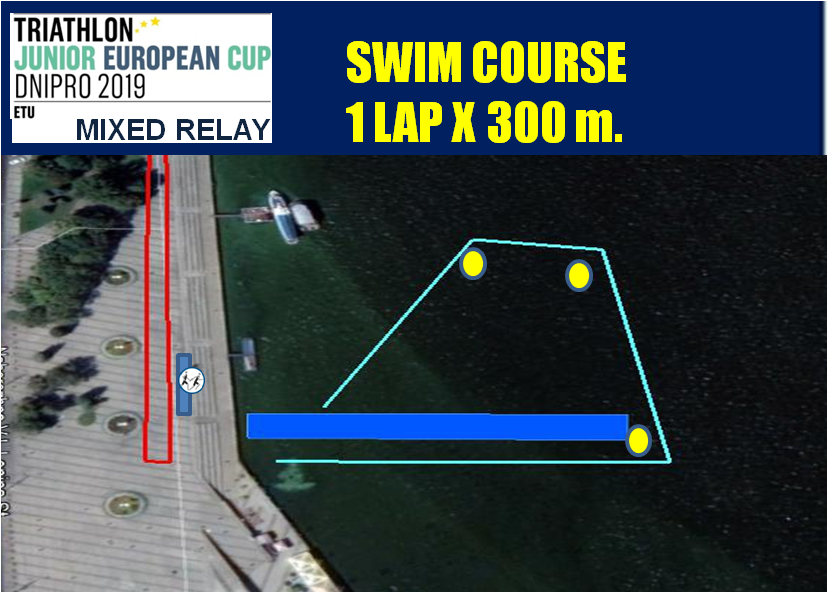 TRANSITION 1A flow through transition has been developed to keep athletes moving forward. Athletes enter the transition and must deposit swim gear in a bin placed beside the bike racks. Athletes' names and/or numbers are displayed on the top of each bike rack. After the helmet is secures, athletes unrack the bike by moving forward into the centre lane and towards the mount line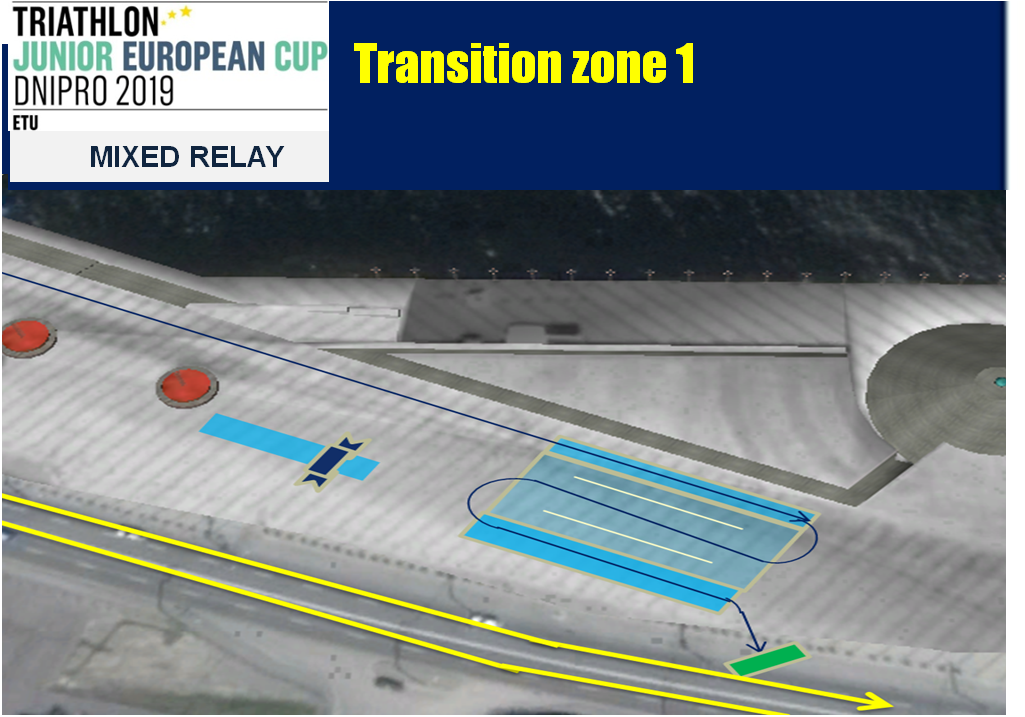 BIKE COURSENumber of laps: 3.Hill – 700 metres. 200 m – 7-8% the steepness of the hill; 500 m – 4-5% the steepness of the hill.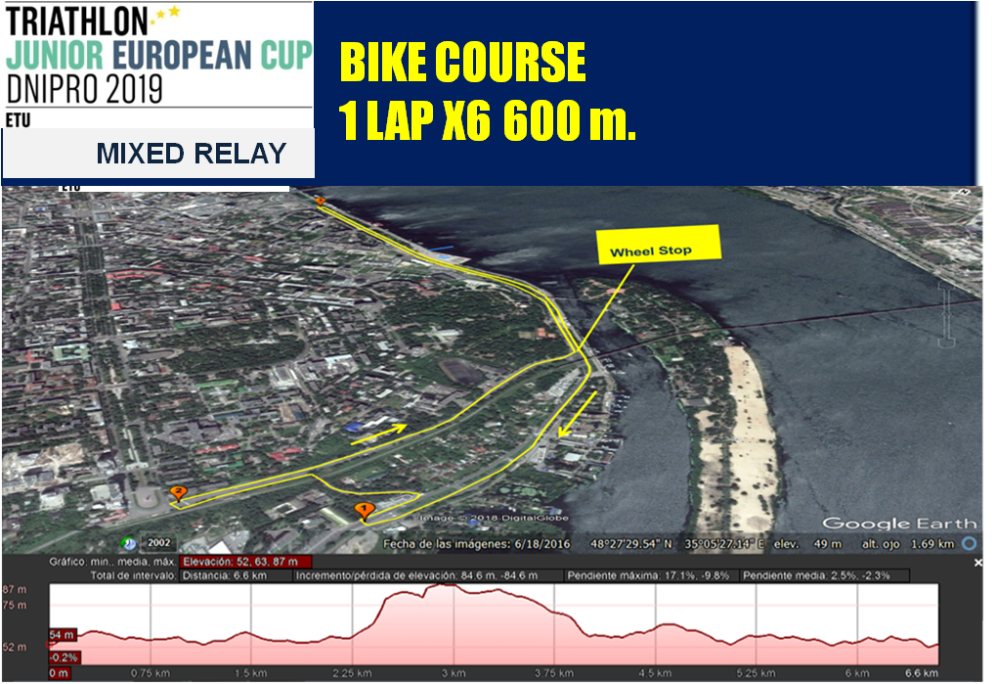 WHEEL STATIONOne (1) wheel station will be located on the bike course. The wheels have to be provided by the teamsTRANSITION 2From the dismount line, please describe the flow of the  transition Running shoes may be placed beside the rack or in the bin.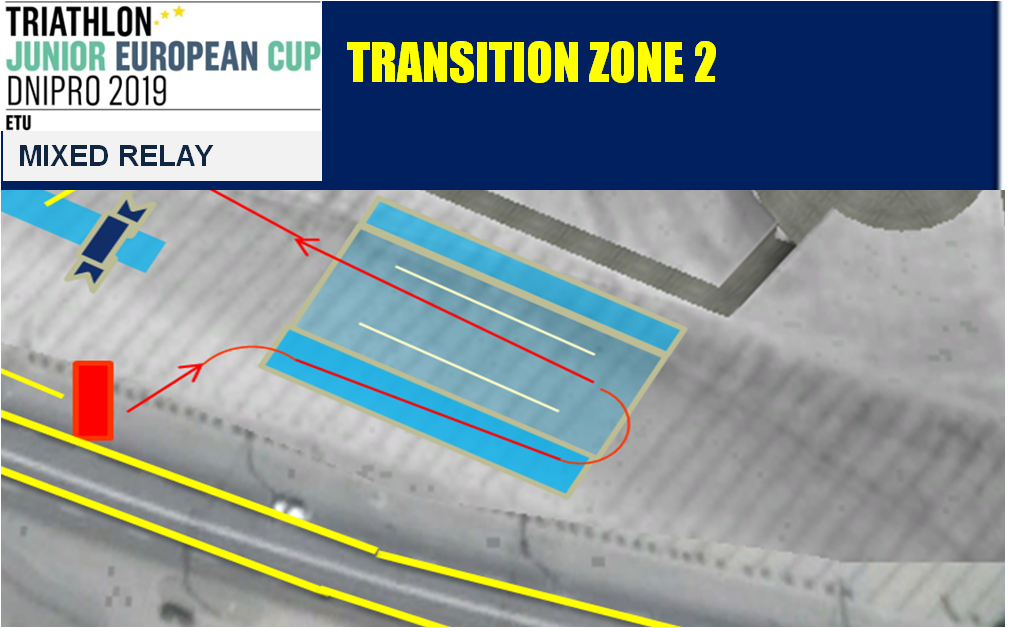   RUN COURSENumber of laps: 3. Description: flat asphalt.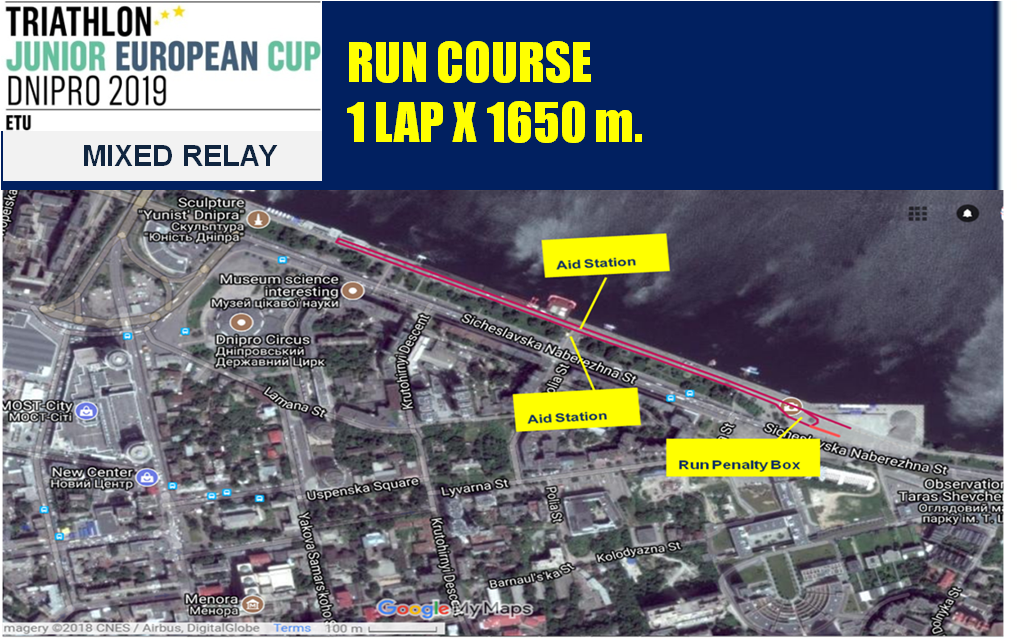 AID STATIONAid station will be located on the run course.PENALTY BOXA penalty box will be located on the run course, at the end of every lap.RELAY ZONE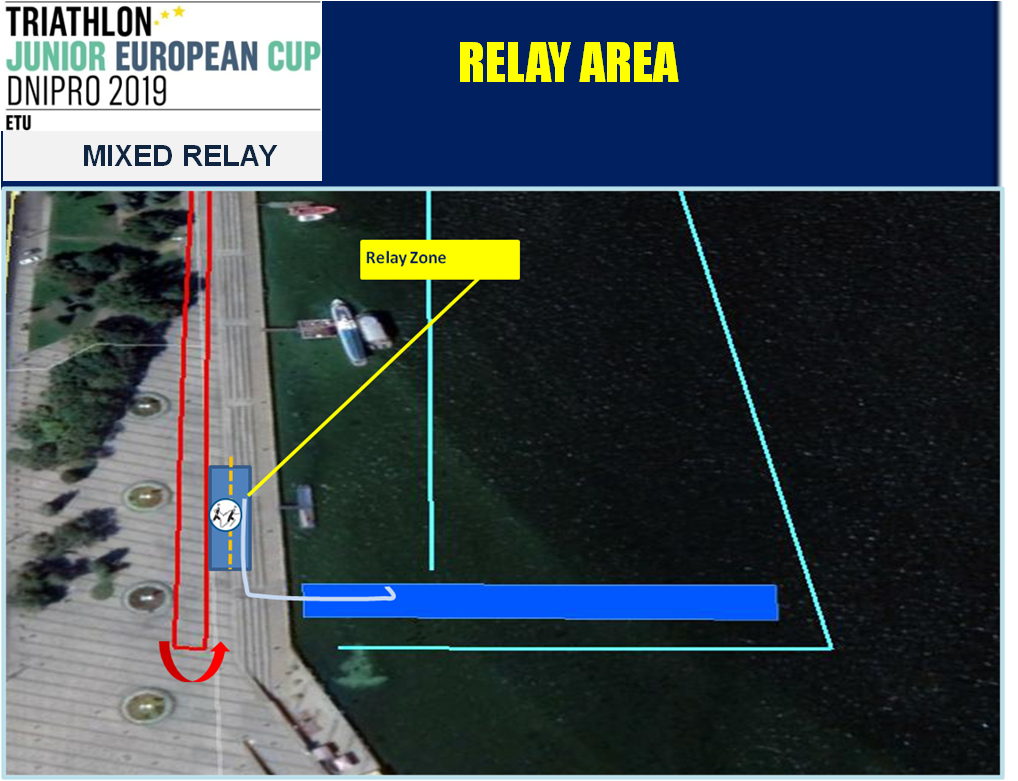 COURSE MAP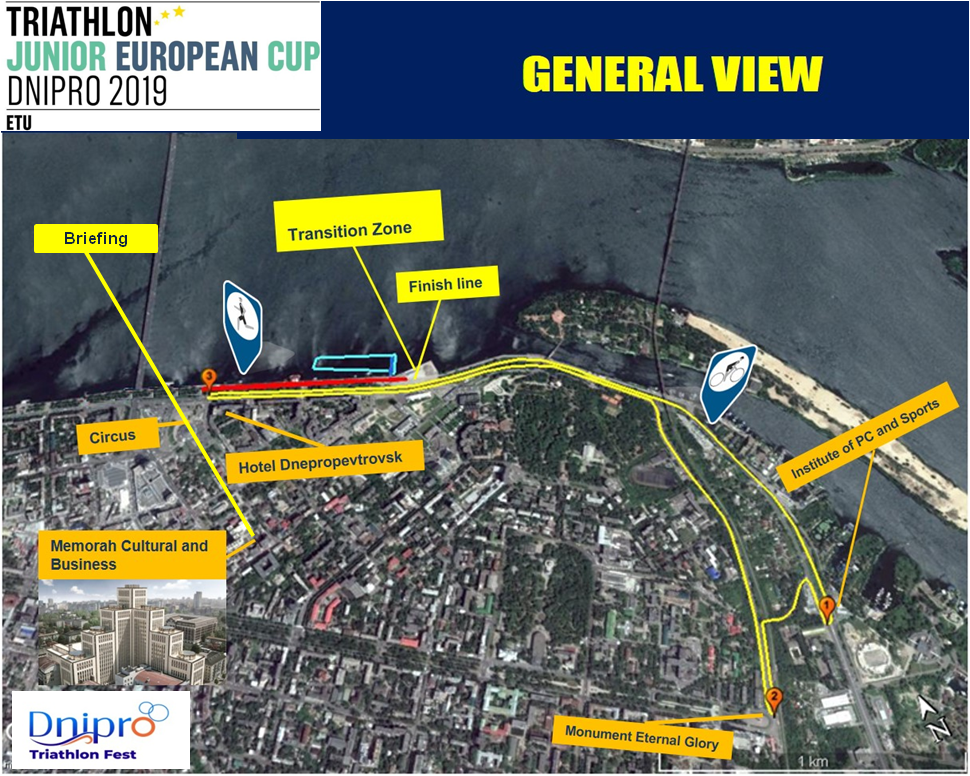 Good luck.Security will be provide by the government of the city. During the race, the athletes will be accompaniedSecurity will be provide by the government of the city. During the race, the athletes will be accompaniedby the police. In the starting town will be guarded by police forces. On the territory of the race there willby the police. In the starting town will be guarded by police forces. On the territory of the race there willbe ambulances. On the water there will be water police, rescuers. 80 volunteers will be involved. The police will guarantee the clousure of roads and the safety of athletes.Friday, June 7th JMR17:3018:00Team  Managers briefing	“Menorah cultural and business center”, address: Ukraine, Dnipro, 4/26 Sholom-Aleichem Street	Friday, June 7th JMR19:0020:00Press Conference	“Menorah cultural and business center”, address: Ukraine, Dnipro, 4/26 Sholom-Aleichem StreetSunday, June 9thJMR13:3014:30Athlete registration	Sicheslavska NaberezhnaSt, Festival WharfSunday, June 9thJMR13:3014:30Athlete Lounge check in	Sicheslavska NaberezhnaSt, Festival WharfSunday, June 9thJMR14:0014:45TA check in	Sicheslavska Naberezhna St, Festival WharfSunday, June 9thJMR14:0014:15Swim warm-up	Sicheslavska Naberezhna St, Festival WharfSunday, June 9thJMR14:5014:55Calling area	Sicheslavska Naberezhna St, Festival WharfSunday, June 9thJMR14:5515:00Athletes introduction	Sicheslavska NaberezhnaSt, Festival WharfSunday, June 9thJMR15:00JUN MIXED RELAY START 	Sicheslavska Naberezhna St,            Sunday, June 9thJMR17:00Award CeremonySicheslavska Naberezhna St, Festival Wharf